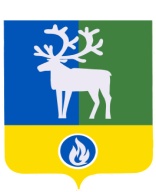 ПроектБЕЛОЯРСКИЙ РАЙОН                                          ХАНТЫ-МАНСИЙСКИЙ АВТОНОМНЫЙ ОКРУГ - ЮГРААДМИНИСТРАЦИЯ БЕЛОЯРСКОГО РАЙОНАПОСТАНОВЛЕНИЕот  __                       2019 года                                                                                               № ___О внесение изменений в  постановление администрации Белоярского района от  11 ноября 2013 года № 1627П о с т а н о в л я ю:1. Внести в постановление администрации Белоярского района от 11 ноября  2013 года № 1627  «Об утверждении административного регламента предоставления муниципальной услуги «Принятие документов, а также выдача решений  о переводе или об отказе в переводе жилого помещения в нежилое или нежилого помещения в жилое помещение» изменение, изложив абзац 6 подпункта 2.8.2 пункта 2.8 раздела II в следующей редакции:«несоответствия проекта переустройства и (или) перепланировки  помещения в многоквартирном доме требованиям законодательства».2. Опубликовать настоящее постановление в газете «Белоярские вести. Официальный выпуск», разместить на официальном сайте органов местного самоуправления Белоярского района в информационно-телекоммуникационной сети «Интернет».3. Настоящее постановление вступает в силу после его официального опубликования. Глава Белоярского района                                                                                     С.П.Маненков  